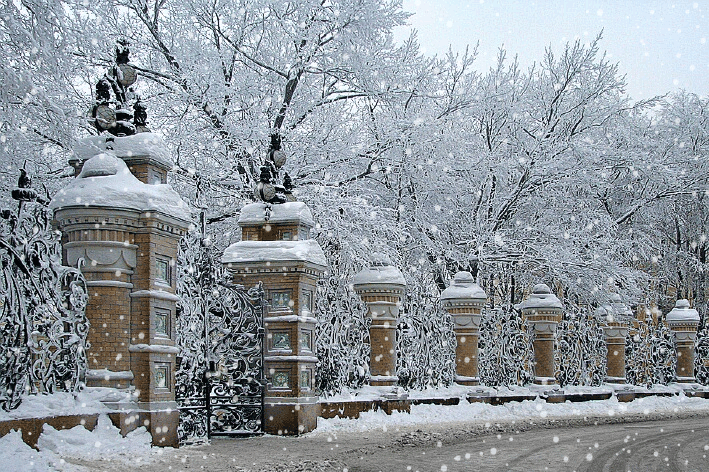                       А снег идет, а снег идет
                           И все вокруг чего-то ждет...
                                      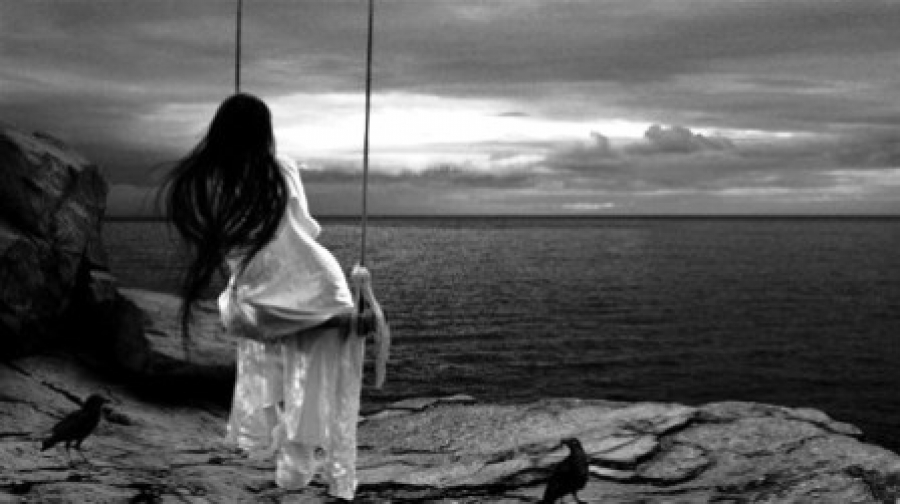                   Под этот снег, под тихий снег,
                         Хочу сказать при всех:

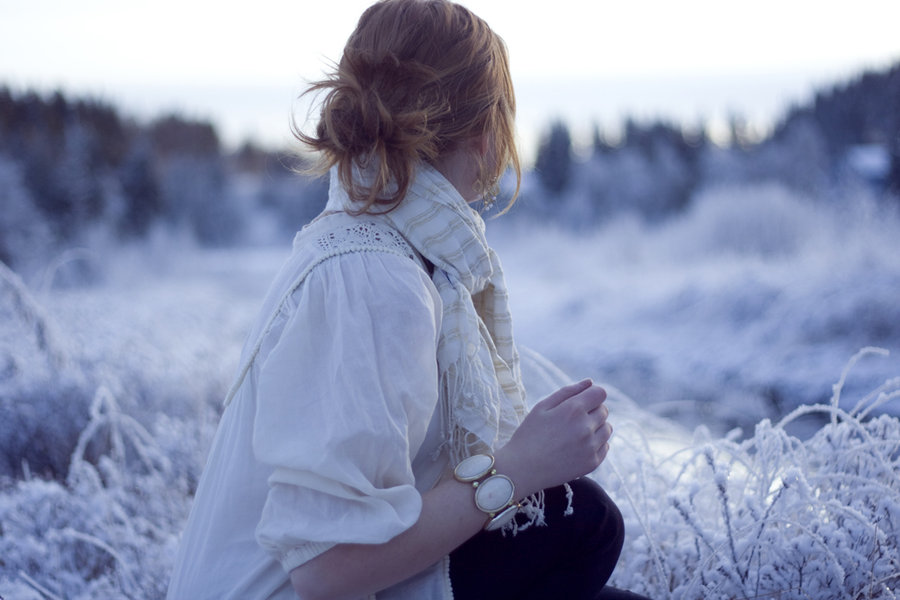                  "Мой самый главный человек,
                       Взгляни со мной на этот снег -
                   Он чист, как то, о чем молчу,
                            О чем сказать хочу".

       Кто мне любовь мою принес?
              Наверно, добрый Дед Мороз.
                     Когда в окно с тобой смотрю,
                              Я снег благодарю.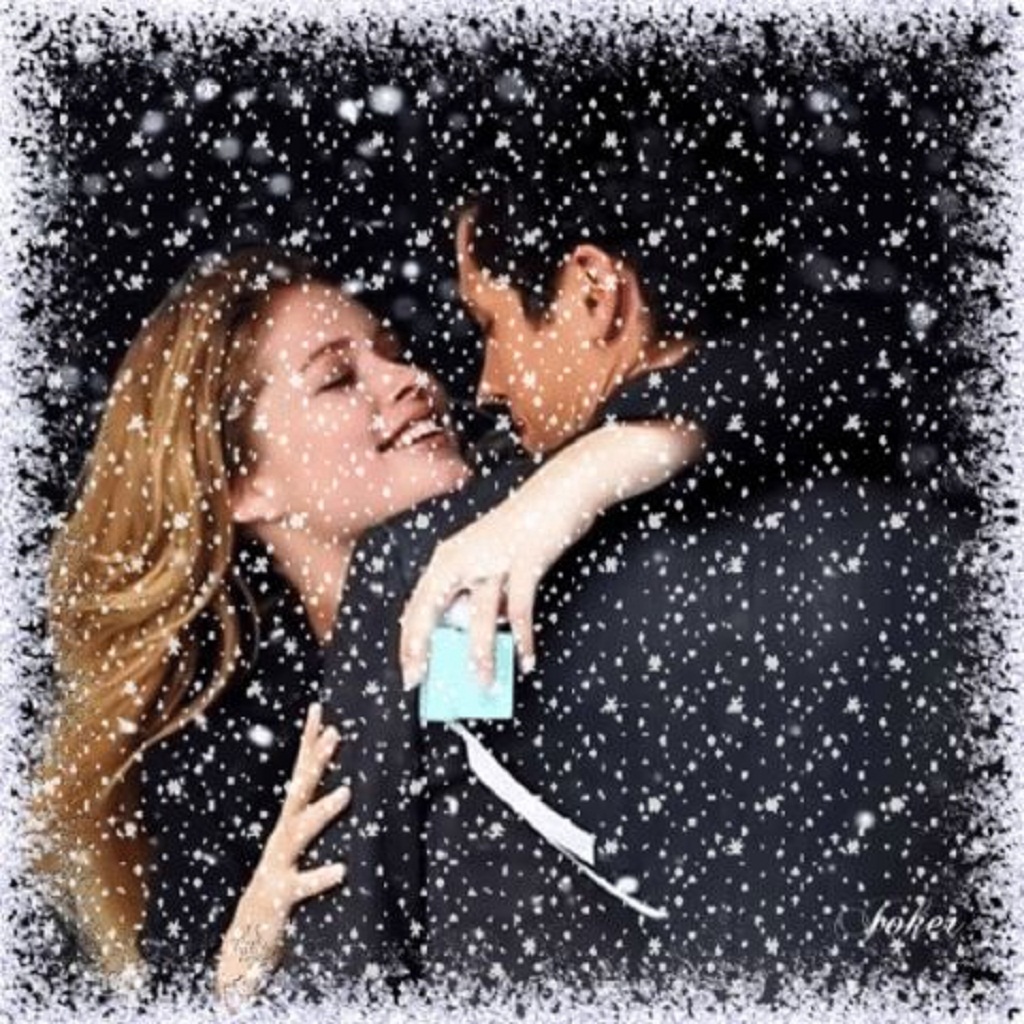 
                   А снег идет, а снег идет,
                И все мерцает и плывет.
                   За то, что ты в моей судьбе,
                         Спасибо, снег, тебе. 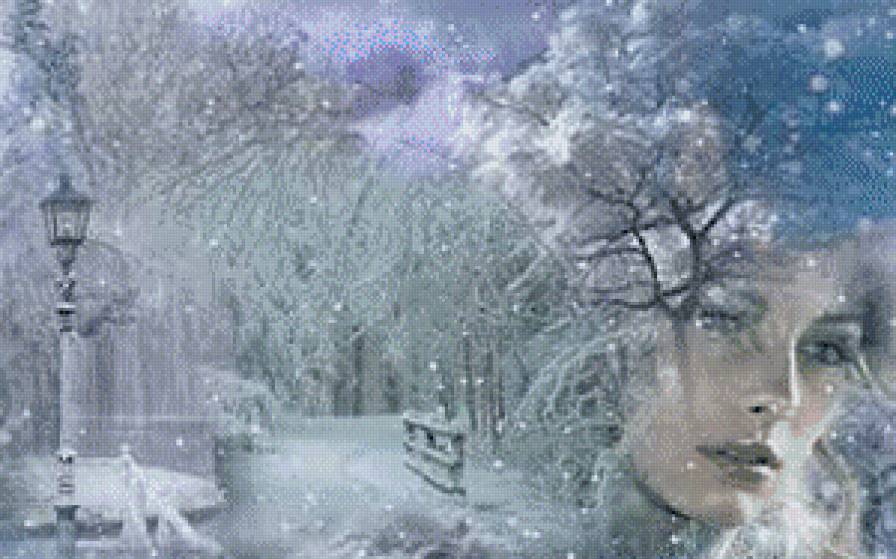 